Předmět nabídky: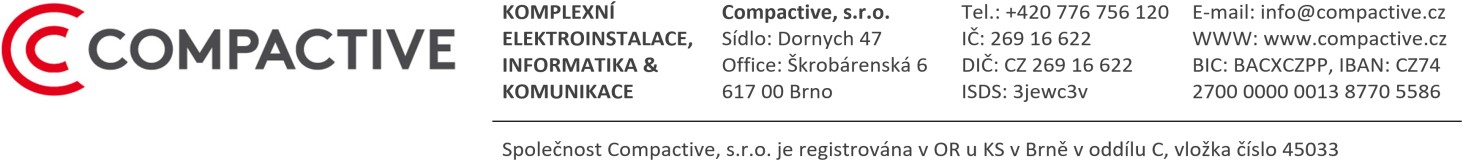 Nejvyšší soud - dodávka LED osvětleníCelkem bez DPHSazba daněDPH celkemCelkem včetně DPHKomentář nebo zvláštní pokyny: Nabídka obsahuje pouze dodávku svítidel bez jejich montáže.DĚKUJEME VÁM ZA VYUŽITÍ SLUŽEBPoložkaCena bez DPHDPHCena včetně DPHDodávka LED osvětlení198 398 Kč41 664 Kč240 062 Kč198 398 Kč21%41 664 Kč240 062 KčCompactive s.r.o.Sídlo: 	Dornych 47, 617 00 BrnoDoručovací adresa:       Škrobárenská 6, 617 00 BrnoTelefon:                           +420 XXXXXXXXXX Cenová nabídka pro:Název společnosti:	Nejvyšší soudKontaktní osoba:	XXXXXXXXXXXXE-mail:	XXXXXXXXXXXXXXXXXXXXTelefon:	+420 XXXXXXXXXXDatum:Verze nabídky:Číslo zakázky:Číslo nabídky:Platnost nabídky: Platnost do:Připravil:E-mail:Telefon:03.03.202332023005520230055_314 dní17.03.2023XXXXXXXNabídkaCompactive s.r.o.Sídlo: 	Dornych 47, 617 00 BrnoDoručovací adresa:       Škrobárenská 6, 617 00 BrnoTelefon:                           +420 XXXXXXXXXX Cenová nabídka pro:Název společnosti:	Nejvyšší soudKontaktní osoba:	XXXXXXXXXXXXE-mail:	XXXXXXXXXXXXXXXXXXXXTelefon:	+420 XXXXXXXXXXDatum:Verze nabídky:Číslo zakázky:Číslo nabídky:Platnost nabídky: Platnost do:Připravil:E-mail:Telefon:XXXXXXXXXXXXXXXXXXX+420 XXXXXXXXXXXXXXXXXXXXXXXXXXXXX+420 XXXXXXXXXXDodávka LED osvětleníCelkem bez DPH:Celkem bez DPH:198 398,00 Kč198 398,00 KčPoložkyMn.Mn.j.Cena položkyMateriál celkemCena prácePráce celkemCelková cenaLED panel XTRA, 2400 lm, 15W, DALI140ks1 395,20 195 328,00 195 328,00 Doprava1kpl1 250,00 1 250,00 1 250,00 Recyklační poplatek za svítidla140ks13,00 1 820,00 1 820,00 